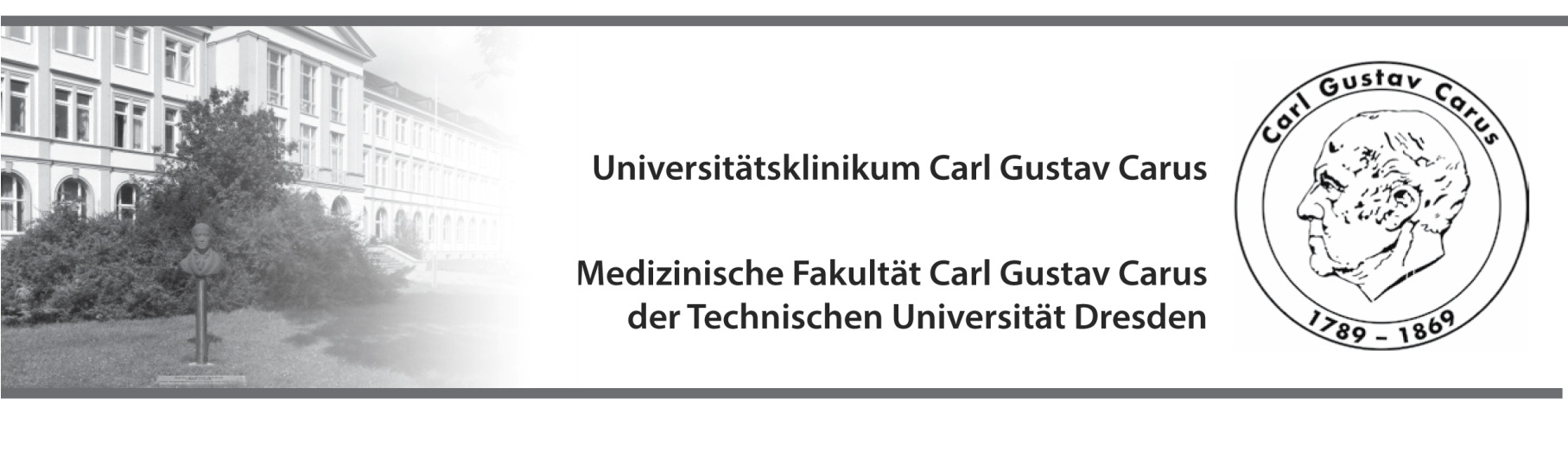 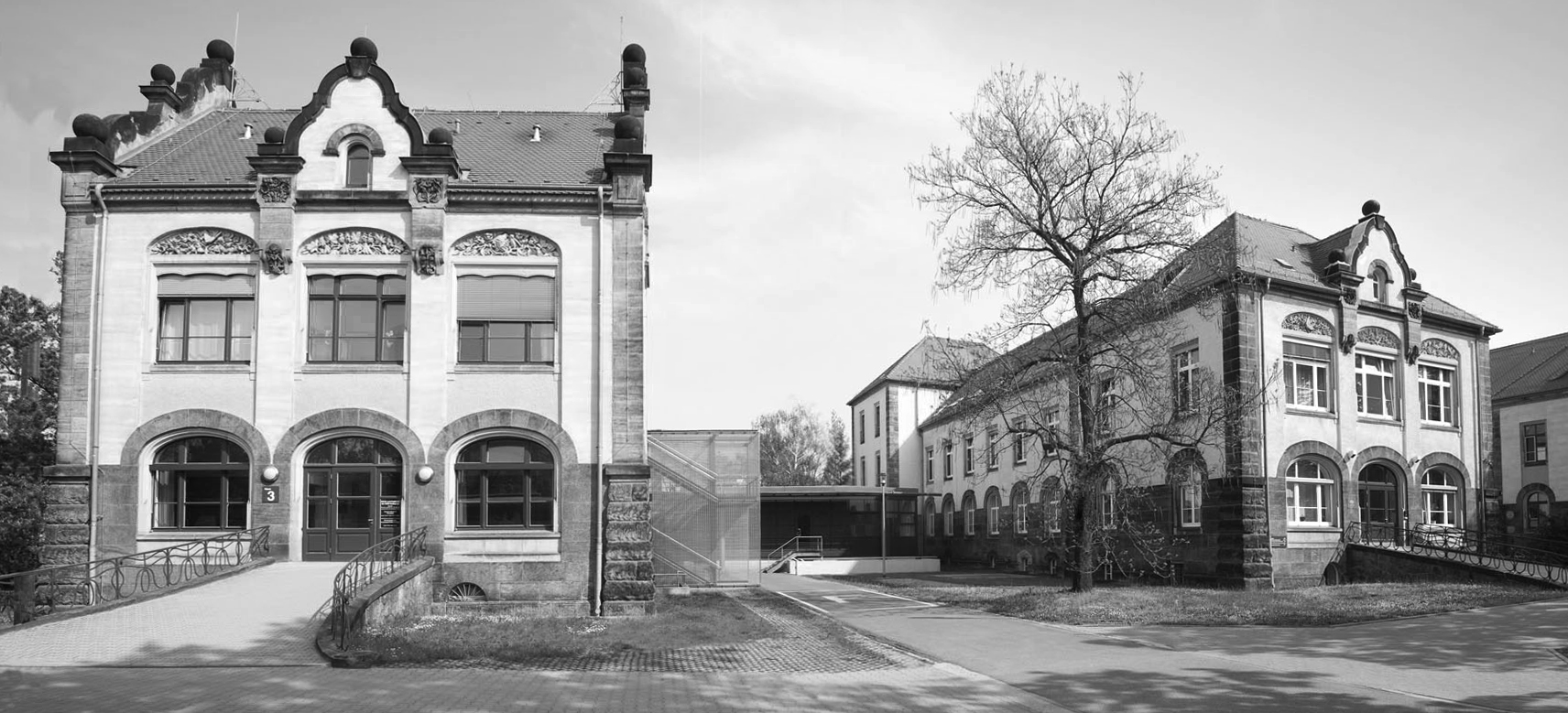 Klinik und Poliklinik fürHals-, Nasen- und Ohrenheilkundedes UniversitätsklinikumsCarl Gustav Carus DresdenName:Klinik und Poliklinik für Hals-, Nasen- und Ohrenheilkunde des Universitätsklinikums Carl Gustav Carus DresdenPersönliche Daten:Name			………………………………………………………………………Vorname			………………………………………………………………………Adresse			………………………………………………………………………			………………………………………………………....…………...Geburtsdatum			………………………………………………………………………Geburtsort			………………………………………………………………………Matrikelnummer			………………………………………………………………………Tertial			………………………………………………………………………Zeitraum			von	………………………………………………….…………...			bis	………………………………………………….…………...Logbuch für die Ausbildung im praktischen Jahr an der Klinik und Poliklinik für Hals-, Nasen- und Ohrenheilkunde Dresden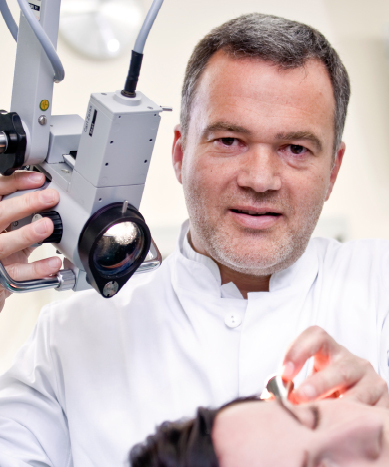 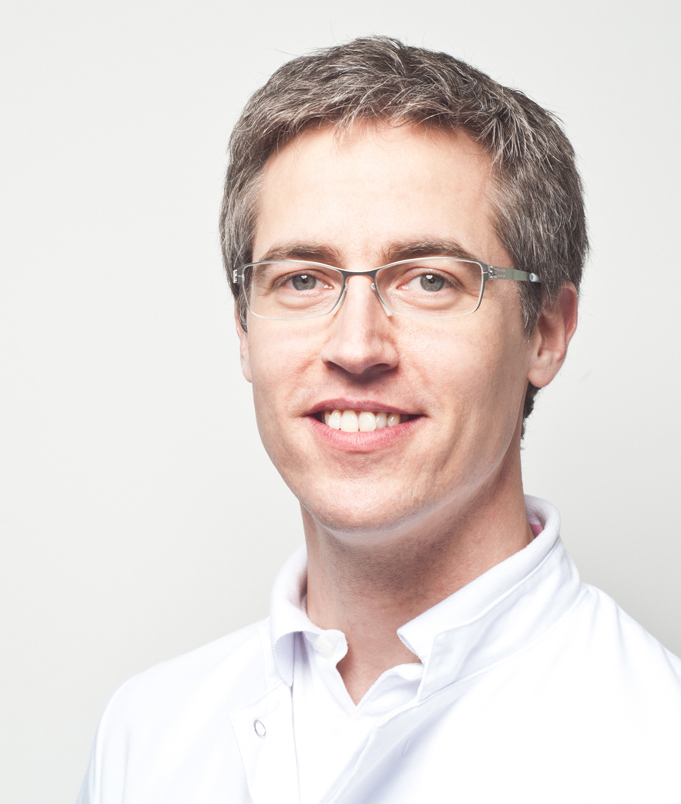 Klinische und apparative Untersuchung_______________________________________________________________________________________Ambulante und stationäre Patientenbetreuung__________________________________________________________________________Operative Fertigkeiten_______________________________________________________________________________________Tätigkeiten in speziellen Funktionsabteilungen_______________________________________________________________________________________Dokumentation von HNO-Basiseingriffen_______________________________________________________________________________________Die im Folgenden aufgeführten operativen Eingriffe sind nicht von den Studierenden selbst durchzuführen. Sie sollen jedoch bei den Operationen anwesend sein und im didaktischen Austausch mit dem Operateur, bzw. einem ausbildenden Arzt die notwendigen theoretischen und praxis-bezogenen Kenntnisse der Einzeleingriffe, wie auch der Eingriffskategorie erwerben.Die notwendigen Kenntnisse zu o.g. operativen Eingriff sind vollständig erworben.Unterschrift (FA, OA)Die notwendigen Kenntnisse zu o.g. operativen Eingriff sind vollständig erworben.Unterschrift (FA, OA)Die notwendigen Kenntnisse zu o.g. operativen Eingriff sind vollständig erworben.Unterschrift (FA, OA)Die notwendigen Kenntnisse zu o.g. operativen Eingriff sind vollständig erworben.Unterschrift (FA, OA)Die notwendigen Kenntnisse zu o.g. operativen Eingriff sind vollständig erworben.Unterschrift (FA, OA)Die notwendigen Kenntnisse zu o.g. operativen Eingriff sind vollständig erworben.Unterschrift (FA, OA)Die notwendigen Kenntnisse zu o.g. operativen Eingriff sind vollständig erworben.Unterschrift (FA, OA)Die notwendigen Kenntnisse zu o.g. operativen Eingriff sind vollständig erworben.Unterschrift (FA, OA)Die notwendigen Kenntnisse zu o.g. operativen Eingriff sind vollständig erworben.Unterschrift (FA, OA)Die notwendigen Kenntnisse zu o.g. operativen Eingriff sind vollständig erworben.Unterschrift (FA, OA)Dokumentation des Abschlussgespräches mit gemeinsamer Durchsicht des Logbuches zur Rekapitulation des HNO-PJ-Tertials. Bemerkungen: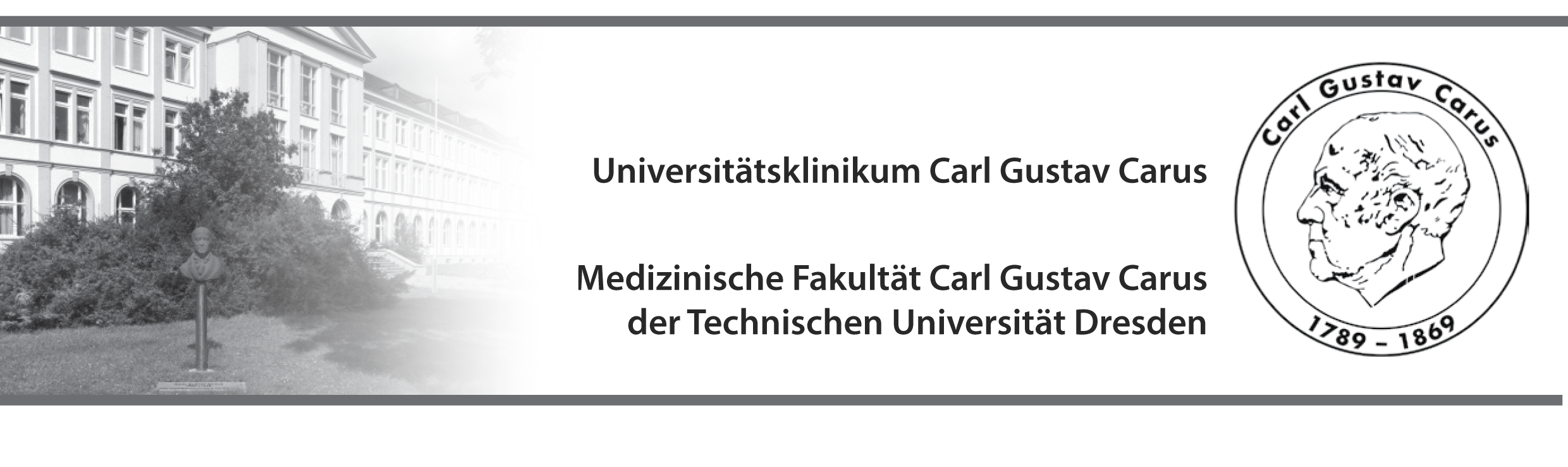 ImpressumKlinik und Poliklinik für Hals-, Nasen- und Ohrenheilkundedes Universitätsklinikums Carl Gustav Carus DresdenPJ BeauftragterPD Dr. med. Marcus Neudert, MMEHNO-Universitätsklinik Dresden0351-458 4420Marcus.Neudert@uniklinikum-dresden.deMedizinische Fakultät Carl Gustav CarusFetscherstraße 7401307 Dresden1.Auflage, Januar 2013InhaltSeitePersönliche Daten2Vorwort3Inhalt4Klinische und apparative Untersuchung5Ambulante und stationäre Patientenbetreuung7Operative Fertigkeiten9Tätigkeiten in speziellen Funktionsabteilungen11Dokumentation von HNO-Basiseingriffen12Impressum16Klinische HNO-UntersuchungDie klinische, nicht-apparative Untersuchung des HNO-Bereiches stellt das Kernelement der Befunderhebung dar. Der Studierende muss daher eine Basis-Untersuchung des HNO-Bereiches beherrschen, die folgende Einzeluntersuchungen aufweist.Die klinische, nicht-apparative Untersuchung des HNO-Bereiches stellt das Kernelement der Befunderhebung dar. Der Studierende muss daher eine Basis-Untersuchung des HNO-Bereiches beherrschen, die folgende Einzeluntersuchungen aufweist.Die klinische, nicht-apparative Untersuchung des HNO-Bereiches stellt das Kernelement der Befunderhebung dar. Der Studierende muss daher eine Basis-Untersuchung des HNO-Bereiches beherrschen, die folgende Einzeluntersuchungen aufweist.Die klinische, nicht-apparative Untersuchung des HNO-Bereiches stellt das Kernelement der Befunderhebung dar. Der Studierende muss daher eine Basis-Untersuchung des HNO-Bereiches beherrschen, die folgende Einzeluntersuchungen aufweist.Die klinische, nicht-apparative Untersuchung des HNO-Bereiches stellt das Kernelement der Befunderhebung dar. Der Studierende muss daher eine Basis-Untersuchung des HNO-Bereiches beherrschen, die folgende Einzeluntersuchungen aufweist.Die klinische, nicht-apparative Untersuchung des HNO-Bereiches stellt das Kernelement der Befunderhebung dar. Der Studierende muss daher eine Basis-Untersuchung des HNO-Bereiches beherrschen, die folgende Einzeluntersuchungen aufweist.Die klinische, nicht-apparative Untersuchung des HNO-Bereiches stellt das Kernelement der Befunderhebung dar. Der Studierende muss daher eine Basis-Untersuchung des HNO-Bereiches beherrschen, die folgende Einzeluntersuchungen aufweist.Die klinische, nicht-apparative Untersuchung des HNO-Bereiches stellt das Kernelement der Befunderhebung dar. Der Studierende muss daher eine Basis-Untersuchung des HNO-Bereiches beherrschen, die folgende Einzeluntersuchungen aufweist.Die klinische, nicht-apparative Untersuchung des HNO-Bereiches stellt das Kernelement der Befunderhebung dar. Der Studierende muss daher eine Basis-Untersuchung des HNO-Bereiches beherrschen, die folgende Einzeluntersuchungen aufweist.Am Ende des PJ-Tertials in der HNO beherrscht und demonstriert der Studierende ...Am Ende des PJ-Tertials in der HNO beherrscht und demonstriert der Studierende ...Am Ende des PJ-Tertials in der HNO beherrscht und demonstriert der Studierende ...DemonstrationDemonstrationSupervidierte AusführungSupervidierte AusführungIn Routine übergegangendie Otoskopie.die Otoskopie.die Otoskopie.die Rhinoskopia anterior.die Rhinoskopia anterior.die Rhinoskopia anterior.die Rhinoskopia posterior.die Rhinoskopia posterior.die Rhinoskopia posterior.die Inspektion von Mundhöhle und Oropharynx.die Inspektion von Mundhöhle und Oropharynx.die Inspektion von Mundhöhle und Oropharynx.die Laryngoskopie.die Laryngoskopie.die Laryngoskopie.die Palpation des Halses (LK-Status, Schilddrüse)die Palpation des Halses (LK-Status, Schilddrüse)die Palpation des Halses (LK-Status, Schilddrüse)die Überprüfung der Nervenaustrittspunkte.die Überprüfung der Nervenaustrittspunkte.die Überprüfung der Nervenaustrittspunkte.die Überprüfung der Hirnnervenfunktion.die Überprüfung der Hirnnervenfunktion.die Überprüfung der Hirnnervenfunktion.die Stimmgabelversuche nach Weber und Rinne.die Stimmgabelversuche nach Weber und Rinne.die Stimmgabelversuche nach Weber und Rinne.Endoskopische UntersuchungstechnikenAm Ende des PJ-Tertials in der HNO beherrscht und demonstriert der Studierende ...DemonstrationSupervidierte AusführungIn Routine übergegangendie starre Endoskopie der Nasenhaupthöhle und des Epipharynx.die starre Endoskopie des Larynx/Hypopharynx.die flexible Endoskopie der Nasenhaupthöhle, des Epipharynx und des Larynx/Hypopharynx.Audiometrie und VestibularisdiagnostikAm Ende des PJ-Tertials in der HNO ...DemonstrationSupervidierte AusführungIn Routine übergegangenfertigt der Studierende ein Tonschwellenaudiogramm bei einem Patienten mit nicht komplexer Hörstörung an und erläutert den Befund korrekt.erklärt der Studierende die Anfertigung eines Sprachaudiogramms bei einem Patienten mit nicht komplexer Hörstörung und erläutert den Befund korrekt.führt der Studierende eine Tympanometrie durch und interpretiert den Befund korrekt.bestimmt der Studierende otoakustische Emissionen (OAE) und interpretiert den Befund korrekt.erklärt der Studierende die Anfertigung einer Hirnstammaudiometrie und erläutert den Befund korrekt.führt der Studierende eine Prüfung der vestibulo-okulären und –spinalen Reflexe durch und interpretiert den Befund korrekt.erklärt der Studierende eine apparative Gleichgewichtsuntersuchung (thermisch, rotatorisch) und interpretiert deren Befund korrekt.erklärt der Studierende die Durchführung und Hintergründe der Stapedius-Reflexschwellenbestimmung und interpretiert die Befunde korrekt.führt der Studierende korrekt eine diagnostische und therapeutische Lagerung bei benignem paroxysmalem Lagerungsschwindel durch.nennt der Studierende die Indikationen für eine Hörgeräteversorgung und erklärt die zugrundeliegenden Prinzipien.Patientenbetreuung und -vorstellungAm Ende des PJ-Tertials in der HNO ...DemonstrationSupervidierte AusführungIn Routine übergegangendemonstriert der Studierende, dass er eine Patientenvorstellung formal und inhaltlich korrekt (und in angemessener Zeit) vornehmen und dabei gezielte Fragen hinsichtlich Chronologie und Kausalität korrekt beantworten kann.kann der Studierende unter Supervision eigenständig ausgewählte Patienten betreuen.kann der Studierende die Visite eigener Patienten führen.Tracheotomie und TrachealkanülenAm Ende des PJ-Tertials in der HNO ...DemonstrationSupervidierte AusführungIn Routine übergegangenführt der Studierende den Trachealkanülenwechsel korrekt durch.beherrscht der Studierende die Reinigung und Pflege sowohl einer frischen, wie auch einer abgeheilten Tracheotomie.kann der Studierende die Indikationen für die Verwendung unterschiedlicher Trachealkanülen stellenArztbrief und KonsileAm Ende des PJ-Tertials in der HNO ...DemonstrationSupervidierte AusführungIn Routine übergegangendokumentiert der Studierende unter Aufsicht in einer Patientenakte und in einem Arztbrief den Behandlungsverlauf korrekt stellt und beantwortet der Studierende eine Konsilanfrage für einen Patienten inhaltlich korrekt.Bildgebende DiagnostikAm Ende des PJ-Tertials in der HNO ...DemonstrationSupervidierte AusführungIn Routine übergegangenführt der Studierende eine Sonographie im Kopf-Hals-Bereich durch und interpretiert den Befund korrekt.kennt der Studierende die Indikationen für eine Schnittbilddiagnostik (CT/MRT) im Kopf-Hals-Bereich und benennt die wichtigsten anatomischen Strukturen korrekt.Ärztliches Gespräch und PatientenaufklärungAm Ende des PJ-Tertials in der HNO ...DemonstrationSupervidierte AusführungIn Routine übergegangeneröffnet der Studierende ein Gespräch über Überweisungsgrund und Diagnose.versichert der Studierende sich über den Wissensstand des Patienten.spricht der Studierende mit dem Patienten über Prognose, Komplikationen der Erkrankung.ergänzt und korrigiert der Studierende die Vorstellungen des Patienten von der geplanten Therapie.erkennt der Studierende Konstellationen, in denen Angehörige oder der Vormundschaftsrichter hinzugezogen werden müssen.dokumentiert der Studierende unter Aufsicht das Aufklärungsgespräch korrekt.Versorgen einer frischen Verletzung/OP-WundeAm Ende des PJ-Tertials in der HNO ...DemonstrationSupervidierte AusführungIn Routine übergegangenbereitet der Studierende die chirurgische Wundversorgung vor, kennt und nutzt das Instrumentarium korrekt.kennt und nutzt der Studierende die Pharmakologie, die Applikation, die Technik und die Risiken der Lokalanästhesie.geht der Studierende korrekt mit dem Patienten/dem Schmerz des Patienten um.kennt der Studierende die wesentlichen Blutstillungsprinzipien (Kompression, Ligatur, Diathermie) und kann sie demonstrieren.leitet der Studierende die ersten Schritte einer Epistaxis-Behandlung korrekt ein.Desinfektion und Sterilität im OPAm Ende des PJ-Tertials in der HNO ...DemonstrationSupervidierte AusführungIn Routine übergegangenbeherrscht der Studierende die hygienische und chirurgische Händedesinfektion.führt der Studierende die Hautdesinfektion beim Patienten durch.legt der Studierende korrekt und sicher Sterilkleidung an.verhält sich der Studierende im OP-Saal korrekt und sicher.kennt der Studierende die wichtigsten Hygienerichtlinien.Chirurgischer postoperativer WundverschlussAm Ende des PJ-Tertials in der HNO ...DemonstrationSupervidierte AusführungIn Routine übergegangenkennt und demonstriert der Studierende einfache Nahttechniken (Knoten subkutaner Nähte, Hautnaht nach Donati oder Allgöwer, Einzelknopfnaht, Intrakutannaht).nennt der Studierende Prinzipien und Indikationen der Wund-Drainage.benennt der Studierende einfache Schemata der Nachbehandlung einer OP-Wunde (Verband/Verbandwechsel/Fadenzug).Operationsassistenz und Fertigkeiten bei kleineren Eingriffen Am Ende des PJ-Tertials in der HNO ...DemonstrationSupervidierte AusführungIn Routine übergegangenbeherrscht und demonstriert der Studierende die Methode der Diathermie und kann Technik und Komplikationen benennen.beherrscht und demonstriert der Studierende eine einfache Knotentechnik zur intraoperativen Ligatur.Postoperative WundbehandlungAm Ende des PJ-Tertials in der HNO ...DemonstrationSupervidierte AusführungIn Routine übergegangenlegt/wechselt der Studierende einen Wund- verband korrekt.arbeitet der Studierende beim Verbandwechsel steril.beherrscht der Studierende den Fadenzug.entfernt der Studierende eine Wunddrainage korrekt.führt der Studierende die postoperative Nasenpflege (auch endoskopisch) korrekt durch.Rhinologie/AllergologieAm Ende des PJ-Tertials in der HNO ...DemonstrationSupervidierte AusführungIn Routine übergegangenerhebt der Studierende eine allergologische Anamnese und leitet daraus korrekt differentialdiagnostische Hinweise auf die ursächlichen Allergene ab.führt der Studierende eine technische Untersuchung der Nasenatmung (Rhinoresistometrie, -manometrie etc.) durch und interpretiert den Befund korrekt.führt der Studierende eine orientierende Riechprüfung und Schmeckprüfung durch und interpretiert die Befunde korrekt.erklärt der Studierende die Durchführung eines Prick-Tests und interpretiert den Befund korrekt.kann der Studierende die Methode eines IgE-Nachweises erklären und einen Befund korrekt interpretieren.stellt der Studierende in der Gesamtschau der erhobenen Befunde die korrekte Indikation für eine Therapie.Laryngologie, Phoniatrie und PädaudiologieAm Ende des PJ-Tertials in der HNO ...DemonstrationSupervidierte AusführungIn Routine übergegangenerhebt der Studierende eine phoniatrische Anamnese und leitet daraus korrekt differentialdiagnostische Hinweise ab.führt der Studierende korrekt eine Stroboskopie durch.kennt der Studierende die Prinzipien der logopädischen Diagnostik und Therapieerklärt der Studierende die Prinzipien der kindlichen Hörprüfung korrekt.EingriffDatumArt des EingriffesDiagnoseUnterschrift OperateurTonsillektomie/ Adenotomie Tonsillektomie/ Adenotomie Tonsillektomie/ Adenotomie EingriffDatumArt des EingriffesDiagnoseUnterschrift OperateurParacentese/PaukenröhrchenParacentese/PaukenröhrchenParacentese/PaukenröhrchenEingriffDatumArt des EingriffesDiagnoseUnterschrift OperateurSeptumplastik/NNH-OPSeptumplastik/NNH-OPSeptumplastik/NNH-OPEingriffDatumArt des EingriffesDiagnoseUnterschrift OperateurBronchoskopie/ÖsophagoskopieBronchoskopie/ÖsophagoskopieBronchoskopie/ÖsophagoskopieEingriffDatumArt des EingriffesDiagnoseUnterschrift OperateurMikrochirurgische Ohr-OperationenMikrochirurgische Ohr-OperationenMikrochirurgische Ohr-OperationenEingriffDatumArt des EingriffesDiagnoseUnterschrift OperateurHalseingriffeHalseingriffeHalseingriffeEingriffDatumArt des EingriffesDiagnoseUnterschrift OperateurTumoroperationenTumoroperationenTumoroperationenEingriffDatumArt des EingriffesDiagnoseUnterschrift OperateurSpeicheldrüsen-operationenSpeicheldrüsen-operationenSpeicheldrüsen-operationenEingriffDatumArt des EingriffesDiagnoseUnterschrift OperateurTraumatologische OperationenTraumatologische OperationenTraumatologische OperationenEingriffDatumArt des EingriffesDiagnoseUnterschrift OperateurPlastische OperationenPlastische OperationenPlastische OperationenOrt, Datum: ____________________________Unterschrift PJ-Student:_______________________________________Ort, Datum: ____________________________Unterschrift PJ-Beauftragter:_______________________________________